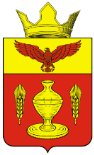 ВОЛГОГРАДСКАЯ ОБЛАСТЬПАЛЛАСОВСКИЙ МУНИЦИПАЛЬНЫЙ РАЙОН
 АДМИНИСТРАЦИЯ ГОНЧАРОВСКОГО  СЕЛЬСКОГО ПОСЕЛЕНИЯП О С Т А Н О В Л Е Н И Е« 18 »  октября 2019 год	                п. Золотари	                                        № 60«О внесении изменений и дополнений в Постановление  №  29 от 01.03.2019 года  «Об утверждении Административного регламентаисполнения муниципальной функции по осуществлениюмуниципального жилищного  контроля на территорииГончаровского сельского поселения» (в редакции постановлений № 40 от «08»  мая 2019г.,  № 46  от « 11 »  июля 2019г.)        С целью приведения законодательства Гончаровского сельского поселения в соответствии с действующим законодательством, руководствуясь статьей 7 Федерального закона от 06 октября 2003 года № 131-ФЗ «Об общих принципах организации местного самоуправления в Российской Федерации», администрация Гончаровского сельского поселенияПОСТАНОВЛЯЕТ:       1.Внести изменения и дополнения  в постановление администрации Гончаровского сельского поселения  № 29  от 01.03.2019 года «Об утверждении Административного регламента исполнения муниципальной функции по осуществлению муниципального жилищного  контроля на территории Гончаровского сельского поселения» » (в редакции постановления №40 от «08» мая 2019г., № 46 от « 11 »  июля 2019г.) (далее- постановление):       1.1 Наименование пункта 3.4. Регламента изложить в следующей редакции:       «3.4. Организация и проведение мероприятий по профилактике нарушений обязательных требований, требований, установленных муниципальными правовыми актами».      2.Контроль за исполнением настоящего постановления оставляю за собой.      3.Настоящее постановление вступает в силу со дня его официального опубликования (обнародования). Глава Гончаровского  сельского поселения                                                                                      С.Г. Нургазиев                                                Рег. № 60 /2019г.